Electives Abroad OpportunitiesIn the recent years, there is an increasing interest of the final year students of Medicine for doing ELECTIVES in different medical schools/hospitals in the United States/UK/ Malaysia/France etc. Earlier, medical schools used to accept students directly but most of the institutions NOW accept only those students whose parent institution has some sort of Exchange Agreement with the host university.In this regard, QEC-DUHS has developed a Memorandum of Agreement with the following prestigious Medical School/ association:University of Illinois-College of Medicine at Chicago (UIC)If you are a final year student of Dow Medical College or Dow International Medical College and wish to apply for clinical electives in University of Illinois, read the SOP for Electives to proceed further.We try our best to place students, but do not guarantee it at any stage. Please feel free to contact us for any assistance in this connection at clinical.electives@duhs.edu.pkAmerican Association of Medical Schools (AAMC)The AAMC Visiting Student Learning Opportunities (VSLO) provides a pathway by which qualified fourth year and final year medical students may browse and apply to clinical opportunities at a host institution.For details visit the link below:https://students-residents.aamc.org/visiting-student-learning-opportunities/visiting-student-learning-opportunities-vsloAccess to VSLO Portal: VSLO is preferably for the fourth and final year students. For access to the portal, please coordinate the below mentioned officials:DMC Students:   shahab.uddin@duhs.edu.pkDIMC Students:  a.qaiser@duhs.edu.pkQuality Enhancement Cell 
Dow University of Health Sciences, DMC Campus,
Phone: +92-21-38771000 (extension-5170)SOP for Applying for Clinical Electives Abroad at UICFinal year medical students of DMC & DIMC, who are interested in applying for 4-week clinical elective for 2024-25 at University of Illinois- College of Medicine, Chicago, should follow the guidelines:Fill the ‘Application for Electives Abroad’.Scan copies of all marksheets (1st - 4th year) for calculation of CGPA.Scan copies of enrolment card and College ID Card.Scan Letters of Reference/ Evaluation Reports, if already done some electives (local /International).Email the filled application along with all the above-mentioned scanned documents at clinical.electives@duhs.edu.pk by no later than July 10, 2024.Completely filled Application Form along with all the required documents will be accepted and entertained.The merit list will be tabulated as per the DUHS criterion i.e. CGPA, from the highest CGPA to the lowest.The students from the prepared merit list will be shortlisted. If any of the shortlisted student withdraws for any reason, the next student in the list will be selected.Important Note:Quality Assurance department is a facilitating body and placement is not guaranteed. This is an application process for consideration of placements. Direct applications and bypassing procedure and laws will eliminate the standing of the applicant in the process. We are not required to reply as to why your application was not proceeded. All the applications will be proceeded as per the merit.Application for Electives at University of Illinois, College of Medicine-ChicagoDate: ____________Director QECDow University of Health Sciences KarachiDear Madam,I am a regular final year student of MBBS in DMC/ DIMC. I intend to do my electives at University of Illinois, College of Medicine-Chicago, USA. My particulars are as under: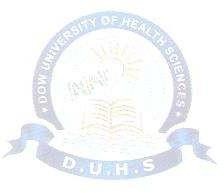 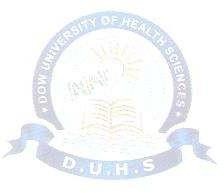 Name:	                                                                              Current Year: 	Roll No: 	Enrolment No: 	Passport No: 	Postal Address:	_Email ID: 	Phone (Res):		Phone (Mob): 	 Choice of Departments (in order of preference):                                              (2)	(3) 	Proposed Month (Primary): 	Proposed Month (Alternative): 	Previous Experience of Electives: YES / No if yes, provide details: 	Current Visa Status: Need to Apply/ Visa Holder/ Green Card holder/ Any other: 	I will complete all formalities of the university where my name would be recommended.Yours truly(Signature) Documents Enclosed:Copies of transcriptsCopies of Enrolment Card & College ID CardCopy of Evaluation/Recommendation letters of previous electives (if applicable)